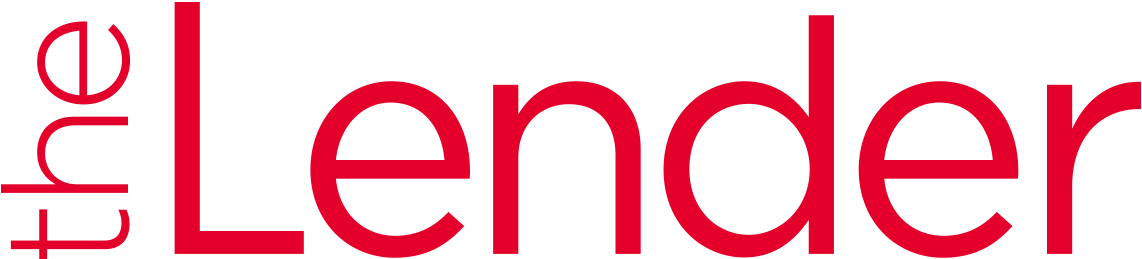 Wholesale Disclosure Request FormHometown Equity Mortgage, dba theLender Loan Number:          	            Borrower Application Date:      Broker Contact InformationName:      									Phone:      Email Address      Primary Borrower InformationCO-Borrower InformationAdditional Borrower InformationAdditional Borrower InformationConfirm that the initial disclosures including the LE, have been provided to the Borrower(s)?YES        NO Has an LE been provided to the Borrower(s)? Note: Hometown Equity Mortgage, dba theLender will complete initial LE and disclosures upon Broker’s request. DO NOT complete an initial LE, Hometown Equity Mortgage, dba theLender will provide the first LE. Submit all other documents EXCEPT LE (see below).YES        NO Forward Locks OR Initial Disclosure RequestsForward Lock        Initial Disclosures* Forward Locks OR Initial Disclosure Requests*To submit a request for Hometown Equity Mortgage, dba theLender to provide the initial disclosure package, follow the MAX (Wholesale) –Process Flow  for documentation requirements, upload/input of the Disclosure Request Form.Brokers no longer required to send via email. Brokers need to upload in TPO Connect and submit to lender as Disclosure Request.How should the disclosures be delivered to the borrower(s)?
How should the disclosures be delivered to the borrower(s)?
BorrowerBorrowerEMAIL    MAIL  Mail to Current Address  
(If different address, provide below)How should the disclosures be delivered to the borrower(s)?
How should the disclosures be delivered to the borrower(s)?
Co-BorrowerCo-BorrowerEMAIL    MAIL  
Mail to Current Address  
(If different address, provide below)How should the disclosures be delivered to the borrower(s)?
How should the disclosures be delivered to the borrower(s)?
Additional Borrower Additional Borrower EMAIL    MAIL  Mail to Current Address  
(If different address, provide below)How should the disclosures be delivered to the borrower(s)?
How should the disclosures be delivered to the borrower(s)?
Additional BorrowerAdditional BorrowerEMAIL    MAIL  
Mail to Current Address  
(If different address, provide below)Mailing Address to be used, if different from borrower(s) current address:Mailing Address to be used, if different from borrower(s) current address:Mailing Address to be used, if different from borrower(s) current address:Mailing Address to be used, if different from borrower(s) current address:Mailing Address to be used, if different from borrower(s) current address:Mailing Address to be used, if different from borrower(s) current address:Notes:      Notes:      Notes:      Notes:      Notes:      Notes:      1.Disclosure Request Form     YES   NO 4.Fees Worksheet                                             YES   NO Fees Worksheet                                             YES   NO Fees Worksheet                                             YES   NO 2.1003                                 YES   NO 5.Has a Loan Estimates (LE) been provided to the borrower (if applicable)                                                 YES   NO Notes: If the answer is NO, then Hometown Equity Mortgage, dba theLender will complete initial LE and disclosures upon Broker’s request. If requesting Hometown Equity Mortgage, dba theLender to complete the initial LE, Broker need NOT complete an initial LE. Broker should submit all other documents EXCEPT LE.Hometown Equity Mortgage, dba theLender offers Brokers the option of having initial disclosures generated for the Broker to the Borrower(s).  See request above.    Has a Loan Estimates (LE) been provided to the borrower (if applicable)                                                 YES   NO Notes: If the answer is NO, then Hometown Equity Mortgage, dba theLender will complete initial LE and disclosures upon Broker’s request. If requesting Hometown Equity Mortgage, dba theLender to complete the initial LE, Broker need NOT complete an initial LE. Broker should submit all other documents EXCEPT LE.Hometown Equity Mortgage, dba theLender offers Brokers the option of having initial disclosures generated for the Broker to the Borrower(s).  See request above.    Has a Loan Estimates (LE) been provided to the borrower (if applicable)                                                 YES   NO Notes: If the answer is NO, then Hometown Equity Mortgage, dba theLender will complete initial LE and disclosures upon Broker’s request. If requesting Hometown Equity Mortgage, dba theLender to complete the initial LE, Broker need NOT complete an initial LE. Broker should submit all other documents EXCEPT LE.Hometown Equity Mortgage, dba theLender offers Brokers the option of having initial disclosures generated for the Broker to the Borrower(s).  See request above.    3.Credit Report                     YES   NO 6.Settlement Service Provider List                      YES   NO Settlement Service Provider List                      YES   NO Settlement Service Provider List                      YES   NO 